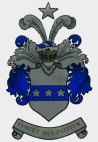 Bästa medlem!Materialet överlämnat till Nationalarkivet10.5.2017 överlämnade släktföreningens representanter Leila Hohenthal, Esa Hohenthal och Tapio Aaltonen föreningens material från åren 1947-1997 till Nationalarkivet. Materialet har klassificerats enligt föreningens möten, släktens personer och annat material. Materialet omfattar originaldokument och pressklipp samt rikligt med kopior och fotografier. Materialet överlämnades också på en CD-skiva som innehåller rikligt med mötesbilder. Materialet blir allmänt tillgängligt så snart Nationalarkivet infört det i sina samlingar. Nästa gång blir det aktuellt att överlämna nytt material efter tio år ifall vi inte fått betydande materialtillskott före det.Styrelsen framför sitt stora tack till alla dem som överlåtit material!Släktens 70-års festsamling i Ylistaro 14.10.2017 Preliminärt program kl. 11.00 - 18.00Samling vid kyrkan och besök vid minnesmärketVälkomstkaffe och något saltStadgeenligt släktmöteFestsamlingens programavsnittFestmiddag 20 €/personFri samvaroEtt mera detaljerat program kommer i början av hösten.Anmälningar före den 30.9.2017 till föreningens e-post: hohenthal.sukuyhdistys@gmail.comEller telefon 040 5866477/Vuokko Heikkilä-KankkonenSom bilaga kallelse till festsamlingenMedlemsavgifterDu kommer väl ihåg att betala din medlemsavgift för 2017?Medlemmar som inte betalt medlemsavgift för åren 2015-2017 före den 30.6.2017 avförs ur medlemsregistret.En ny medlemsproduktDen nya produkten är en skärmmössa med släktvapnet. Storleken kan regleras. Skärmmössan finns i färgerna svart och vitt. Priset är 8 €/st plus postavgift. Beställningar kan göras till föreningens e-post: hohenthal.sukuyhdistys@gmail.com 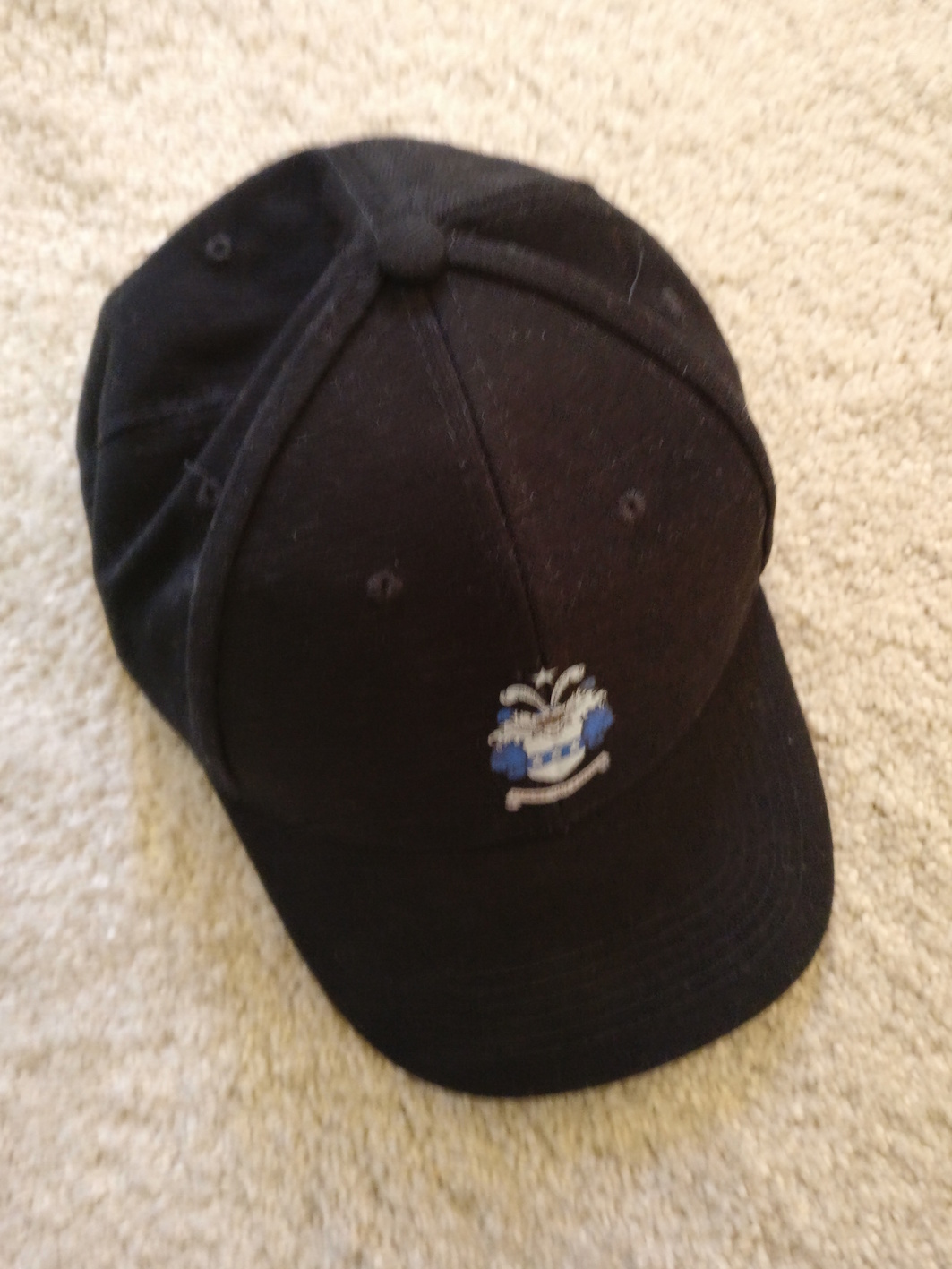 KontaktuppgifterVi informerar också på vår nätsida  http://hohenthal.org/ och på Facebookin https://www.facebook.com/pages/Sukuyhdistys-Hohenthal/263210603781533. Logga in på Fecebook och anslut dig till vår slutna webbsida. Där diskuterar vi kan diskutera också mellan våra träffar.Vänligen uppdatera eventuella förändringar till föreningens e-postadress eller till sekreteraren. Kontakt till alla styrelsemedlemmar fås via adress hohenthal.sukuyhdistys@gmail.comTrevlig sommar! Vi möts på festsamlingen! Styrelsen